Die Römischen Götter bei RomagramGestalte in einer Gruppenarbeit ein Social-Media-Profil zu einer römischen Gottheit in Form einer PowerPoint Präsentation.Diskutiert über einen passenden Profilnamen für eure römische Gottheit.Entwerft ein Profilbild.Formuliert eine Profilbeschreibung mit Informationen zu eurer Gottheit und ergänzt diese mit passenden Emojis.Verfasst mindestens drei Posts auf Grundlage antiker Mythen, die mit entsprechender Beschreibung und passenden # versehen werden.Beispiel: Profilname, Profilbild, Profilbeschreibung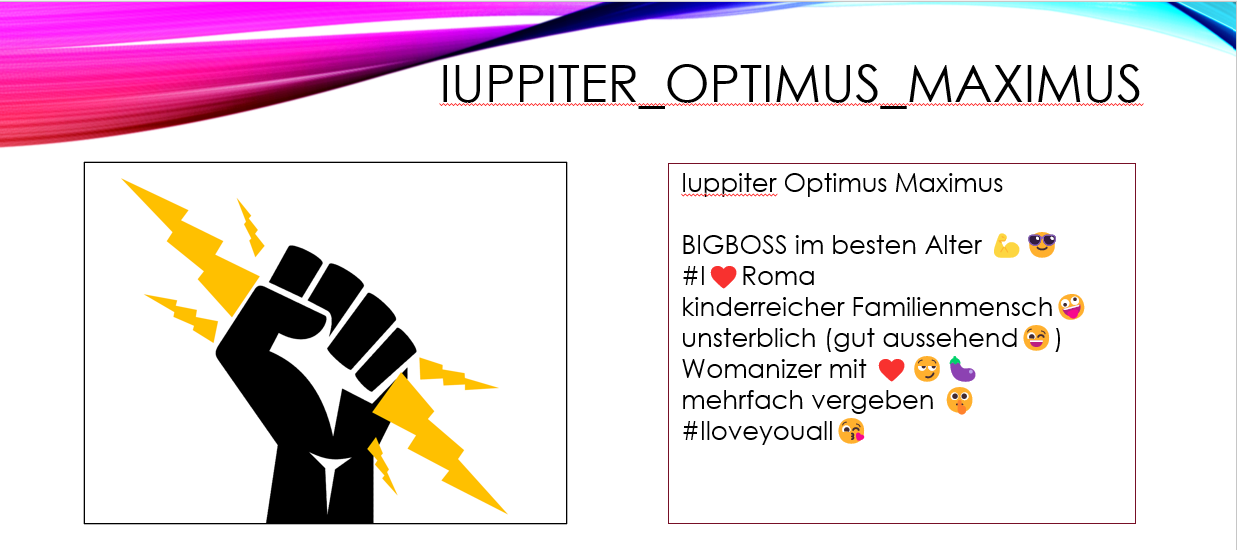 Beispiel: Post mit Beschreibung und #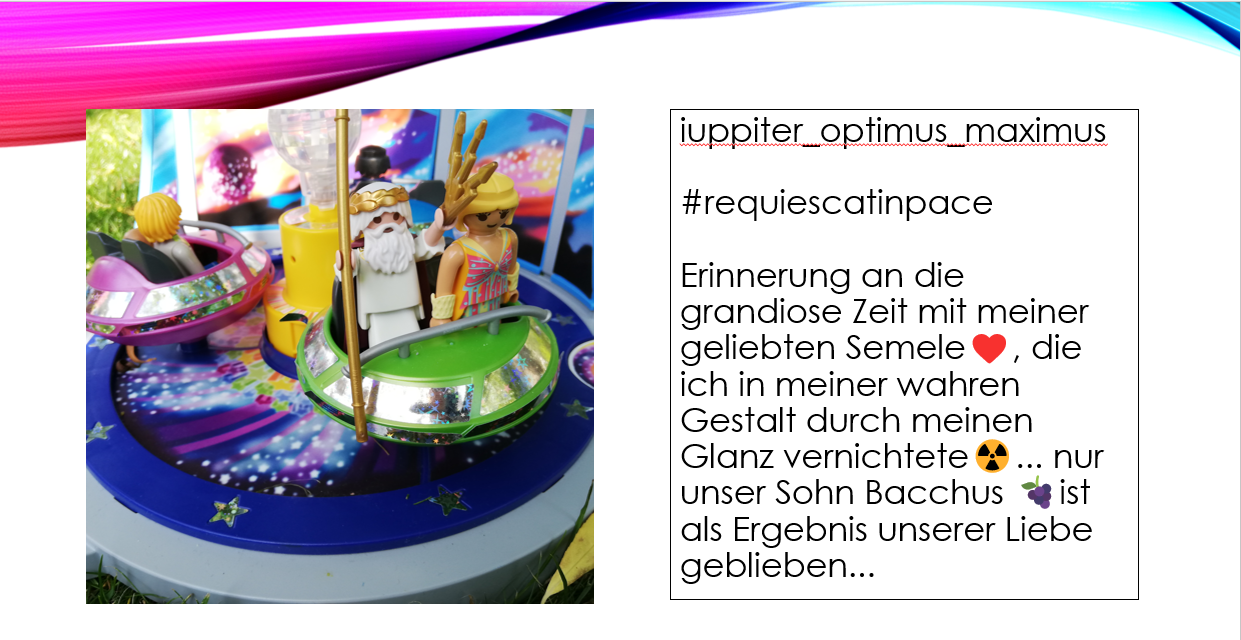 